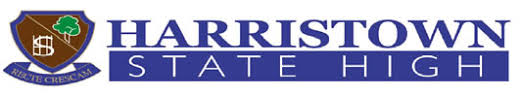 معرفی فعالیتهای هوکHITچه زمانی دانش آموزان دربرنامه همکاری های بیشترحضورداشته باشد؟دانش آموزان توسط بخشهای مختلف مدرسه اتنخاب میشوند تابا انها همکاری انفرادی صورت بگیرد، ممکن است بعضی ازشاگردا ن نسبت به دیگران بیشتراوقات در برنامه دخیل باشند همکاری های بیشتر در کجا صورت خواهد گرفت؟دربرگه دعوتنامه دانش آموز برای همکاری های بیشتر مشخص میشود که برنامه در کدام محلمدرسه دایرخواهد شدچه اتفاقی رخ خواهد داد اگر یک دانش آموزنتواند خانه برود؟دانش آموزانیکه بعد از ساعت ۱:۳۰ به خانه رفته نتوانند، درمدرسه توسط کارمندان مدرسه نظارت خواهند شددانش آموزان چگونه روزهای جمعه بعد از ساعت ۱:۱۰ خانه میروند؟ممکن است پیاده ،با دو چرخه، با اتوبوس بروند ویا والدین/سرپرست دنبالشان خواهند آمد. در مورد چگونگی استفاده از اتوبوس شهری به والدین/سرپرست توضیح بیشترخواهد داده شد..دانشاموزان کلاس یازده بعد از ساعت ۱:۳۰ چه خواهند کرد؟دانشآموزان کلاس یازده نیزبخشی از برمانه کمک های بیشتر اند که توسط کارمندان مدرسه تهیه، اداره و نظارت خواهد شد. دانش آموزان کلاس دوازده بعد از ساعت ۱:۳۰ چه خواهند کرد؟دانش آموزان کلاس دوازده اگر برای برنامه کمک های بیشتر اتنخاب نشده باشند، بعد از ساعت ۱:۳۰ باید به خانه های شان بروند دبیرستان هریستون باوردارد که دانش آموزان میتوانند به اهداف درسی خود برسنددرصورتیکه به آموزش خود مشغول ومتعهد باشند، برنامه کمک و همکاری بیشتر برای بهبودن تنایج دانش آموزانشان ایجاد شده است هوک /مدرسه برای دانش آموزان زمینه های بیشتریرا مساعد میسازد تا بصورت خاص دردرک مفاهیم وتکمیل کردن تکالیف مشخص مدرسه کمک دریافت کنند برنامه کمک و همکاری بیشتربه چه صورت میباشد؟برنامه  همکاری و کمک شامل زمینه های ذیل برای دانش آموزان میباشد:در تکمیل کردن تکالیف و فعالیت مشخص بصورت انفرادی کمک خواهند شدبرای درک یک موضوع، یک مفهوم و یا یک مهارت به همکاری های بیشتردسترسی خواهند داشتوقت همکاری و کمک بیشتر برای دانش آموزان به چه معنی است؟به نیاز دانش آموزان توجه خاص صورت خواهد گرفتبرای تعداد مشخص دانش آموزان معلم حضورخواهد داشت زمینه تکرارکردن نمودن مفاهیم و مهارت ها ی کسب شده مساعد خواهد شدزمینه برای تکمیل نمودن /کردن تکالیف سپرده شده مساعد خواهدشد وقت فعالیتهای برای همکاری بیشتر برای والدین/ سرپرست چه معنی دارد؟ دانش آموزی برای برنامه وقت همکاری اضافه انتخاب شود، روزهای جمعه بعد از ظهر درمدرسه باید حضور داشته باشددانش آموزانیکه برای برنامه انتخاب نشده اند، باید روزهای جمعه ساعت ۱:۳۰ دقیقه به خانه بروند، مسوولیت رفتن ازمدرسه به خانه بدوش والدین استچه کسانی در برنامه همکاری بیشتر دخیل میباشند؟دانش آموزهای انتخاب شدهکارمندان مدرسهبرنامه همکاری های بیشتر چه زمانی میباشد؟برنامه همکاری های بیشتر روزهای جمعه از ساعت ۱:۳۰ الی ۳:۰۰ میباشدچه اتفاقی رخ خواهد داد, اگریک دانش آموز برای برنامه همکاری های بیشتر نیازی نداشته باشد؟دانش آموزباید بعد از ساعت ۱:۱۰ دقیقه با استفاده ازدوچرخه، اتوبوس و یا پای پیاده ویا هم با والدین/سرپرست به خانه برود. درمورد چگونگی استفاده ازاتوبوس شهری به والدین/سرپرست بیشتر توضیح داده خواهد شد